NATIONAL ASSEMBLY QUESTION FOR WRITTEN REPLYQUESTION NUMBER: 1361DATE OF PUBLICATION:  MAY 2016Ms N W A Mazzone (DA) to ask the Minister of Communications:(1) With reference to her reply to question 855 on 13 April 2015, does the SA Broadcasting Corporation (SABC) choir still exist; if so, (a) is it paid for by the SABC and (b) how much was budgeted for the specified choir in the (i) 2015-16 and (ii) 2016-17 financial years; (2) does the choir still sing songs about the SABC Chief Operations Officer, Mr Hlaudi Motsoeneng, during staff meetings; if not, what is the position in this regard; if so, what are the words of the songs that the choir sings? NW1510EREPLY: MINISTER OF COMMUNICATIONS(1) 	Yes the Choir still exists.	(a) 	Yes it is funded by the SABC.	(b)(i) 	R3 745 Million.	(b)(ii) 	R3 780 Million.(2) 	SABC Choir does not sing songs about the said person during staff meetings.	Only one verse was sung in a single staff meeting with the lyrics “Hlaudi 	Motsoeneng reya o leboha”(“Hlaudi Motsoeneng we thank you”) . This verse 	was spontaneous and was not composed by the subject of the verse nor was 	it composed under his direction/ and or influence.MR NN MUNZHELELEDIRECTOR GENERAL [ACTING]DEPARTMENT OF COMMUNICATIONSDATE:MS AF MUTHAMBI (MP)MINISTER OF COMMUNICATIONSDATE: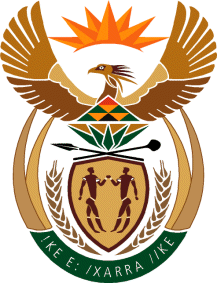 MINISTRY: COMMUNICATIONS
REPUBLIC OF SOUTH AFRICAPrivate Bag X 745, Pretoria, 0001, Tel: +27 12 473 0164   Fax: +27 12 473 0585Tshedimosetso House,1035 Francis Baard Street, Tshedimosetso House, Pretoria, 1000